PRISLISTAKaka 15 krKaffe/te 20 krSaft 15 kr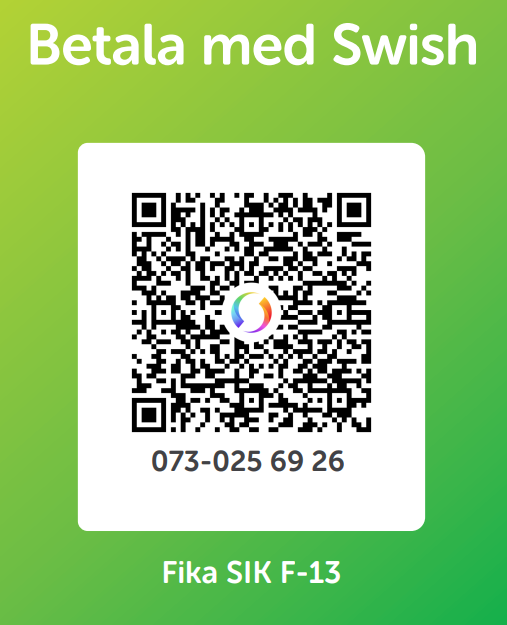 (Maria Holmstén)